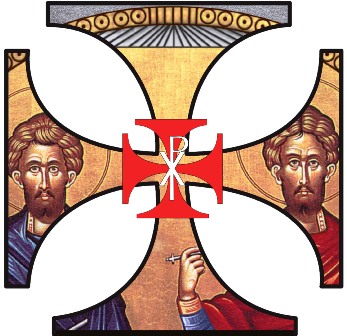 [ To Be Written on Chapter Letterhead, if Applicable]ELECTION NOTICE TO ALL ELIGIBLE MEMBERSDATE:TIME:	PLACE:This is to notify you that Elections for the New Chapter Board of Directors will be held at the date, time and place mentioned above.To vote in this election, you must be a member in good standing in accordance with the Bylaws of Philoptochos (Article V, Section 4, Paragraph 3) as follows:Eligibility to Vote:  Full members who have fulfilled financial commitment to the chapter for the current year are eligible to vote. New members may vote if enrolled at least three (3) months prior to the election meeting.All candidates seeking election to the Chapter Board must qualify in accordance with the Philoptochos Bylaws (Article V, Section 3, Paragraph 2) as follows:In order to be a candidate for election to the Chapter Board, a full member must have been a member in good standing with the parish and chapter for a 	period of at least one full year prior to the date of election to the Chapter Board and must have attended a minimum of four (4) meetings/ activities held in the previous year.All candidates must be present at the election meeting unless reasonable cause for such absence is provided.A member is qualified to serve on the Board of Directors of one chapter only.Please make every effort to attend this meeting.  								________________________Chapter Secretary